SCIENT INSTITUTE OF PHARMACY, Ibrahimpatnam, R.R.Dist-501506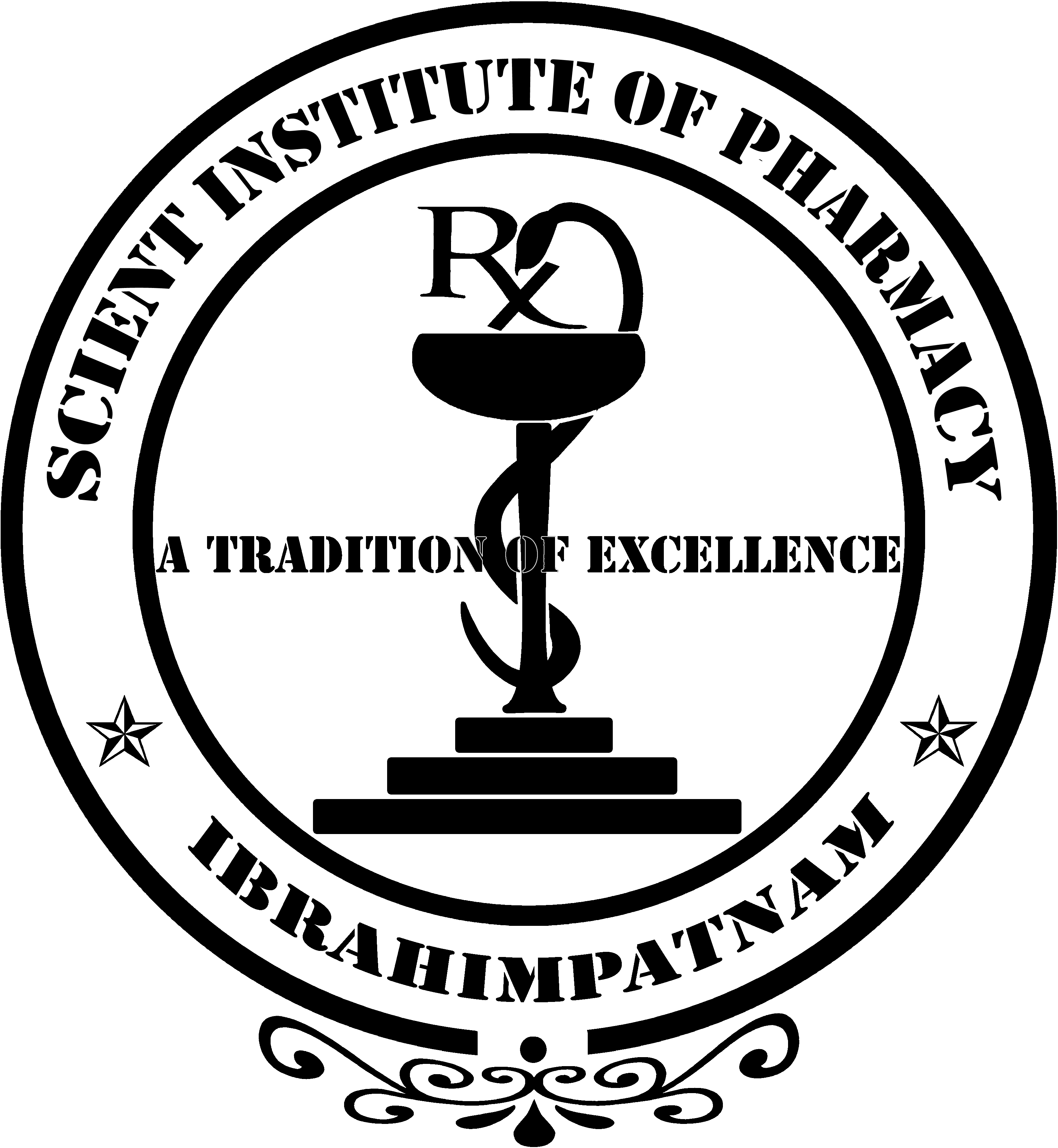 I M.PHARMACY II SEM TIME TABLE FOR THE YEAR 2021-2022(EFFECT FROM  17/05/2021)PHARMACEUTICSM.P: Dr.M.PURUSHOTHAMAN   H.S.: Mrs.H.SOUJANYA    D.P Mrs D. PRANEETHA    S.S:Mrs. S.SWATHI  P.S:.Ms.P.SUJANA                                                                                                                                                                                                             PRINCIPALSCIENT INSTITUTE OF PHARMACY, Ibrahimpatnam, R.R.Dist-501506              I M.PHARMACY II SEM TIME TABLE FOR THE YEAR 2020-2021 (EFFECT FROM  17/05/2021)PHARMACEUTICAL ANALYSISCH.N.K:  Dr.CH.NAVEEN KUMARK   S.H:Mrs.S.HARIKA    M.S.K: Mr. M. SUNIL KUMAR    S. J: MS. S. JAGADEESHWARI   N.N:Mr.N.NARESH G.S:Mrs.G.SRAVANI                                                                                                                                                                                                                                PRINCIPAL                           SCIENT INSTITUTE OF PHARMACY, Ibrahimpatnam, R.R.Dist-501506                                    I M.PHARMACY II SEM TIME TABLE FOR THE YEAR 2021-2022 (EFFECT FROM  17/05/2021)                                                      			 PHARMACEUTICAL REGULATORY AFFAIRSA.P:Mrs.A.PRATHYUSHA        K. C: Mr.K.CHAITANYA KUMAR    J.G:Mrs.JAMPALA GETHANJALI     A.M: Mr A.MAHENDAR     D.R: Mr D.RAVI                                                                                                                                                                                                                         PRINCIPALDay9 : 10 AmTo10 :00 Am10 :00 AmTo10: 50 Am10 : 50 AmTo11 :00 Am11 :00 AmTo11: 50 Pm11: 50 NoonTo12: 40 Pm12: 40 PmTo1: 20 Pm1 : 20 PmTo2:10 Pm2 : 10 PmTo3 : 00 Pm3 : 00 PmTo3 : 50 Pm3.50 PMTo4.40 PMMonAdvanced drug delivery systems(S.S)Modern Pharmaceutics-II(M.P)BREAKPersonality Development Through Life Enlightenment Skills(H.S)Clinical Research&Pharmacovigilance(D.P)LUNCHBREAKModern PharmaceuticsI I–Lab(P.S)Modern PharmaceuticsI I–Lab(P.S)Modern PharmaceuticsI I–Lab(P.S)Modern PharmaceuticsI I–Lab(P.S)TueAdvanced drug delivery systems (S.S)Personality Development Through Life Enlightenment Skills (H.S)BREAKIndustrial Pharmacy(S.S)Clinical Research&Pharmacovigilance (D.P)LUNCHBREAKModern PharmaceuticsI I–Lab(P.S)Modern PharmaceuticsI I–Lab(P.S)Modern PharmaceuticsI I–Lab(P.S)Modern PharmaceuticsI I–Lab(P.S)WedModern Pharmaceutics-II(M.P)Industrial Pharmacy (S.S)BREAKClinical Research&Pharmacovigilance (D.P)Personality Development Through Life Enlightenment Skills (H.S)LUNCHBREAKSeminarSeminarSeminarSeminarThuAdvanced drug delivery systems (S.S)Modern Pharmaceutics-II(M.P)BREAKIndustrial Pharmacy (S.S)Clinical Research&Pharmacovigilance (D.P)LUNCHBREAKAdvanced drug delivery systems–Lab-(H.S)Advanced drug delivery systems–Lab-(H.S)Advanced drug delivery systems–Lab-(H.S)Advanced drug delivery systems–Lab-(H.S)FriAdvanced drug delivery systems (S.S)Industrial Pharmacy (S.S)BREAKModern Pharmaceutics-II(M.P)Personality Development Through Life Enlightenment Skills (H.S)LUNCHBREAKAdvanced drug delivery systems–Lab(H.S)Advanced drug delivery systems–Lab(H.S)Advanced drug delivery systems–Lab(H.S)Advanced drug delivery systems–Lab(H.S)SatEnglish For Research Paper WritingEnglish For Research Paper WritingEnglish For Research Paper WritingEnglish For Research Paper WritingEnglish For Research Paper WritingLUNCHBREAK---- Extracurricular activities-------- Extracurricular activities-------- Extracurricular activities-------- Extracurricular activities----Day9 : 10 AmTo10 :00 Am10 :00 AmTo10: 50 Am10 : 50 Am To11 :00 Am11 :00 AmTo11: 50 Pm11: 50 NoonTo12: 40 Pm12: 40 Pm To1: 20 Pm1 : 20 PmTo2:10 Pm2 : 10 PmTo3 : 00 Pm3 : 00 PmTo3 : 50 Pm3.50 PMTo 4.40 PMMonPharmaceutical validation(M.S.K)Clinical Research&Pharmacovigilance(N.N)BREAKModernBioAnalytical Techniques(CH.N.K)Personality Development Through Life Enlightenment Skills(S.H)LUNCHBREAKModern Bio Analytical Techniques –Lab(CH.N.K)Modern Bio Analytical Techniques –Lab(CH.N.K)Modern Bio Analytical Techniques –Lab(CH.N.K)Modern Bio Analytical Techniques –Lab(CH.N.K)TueAdvanced Instrumental Analysis-I(S. J)Pharmaceutical validation(M.S.K)BREAKClinical Research&Pharmacovigilance (N.N)ModernBioAnalytical Techniques(CH.N.K)LUNCHBREAKModern Bio Analytical Techniques –Lab(CH.N.K)Modern Bio Analytical Techniques –Lab(CH.N.K)Modern Bio Analytical Techniques –Lab(CH.N.K)Modern Bio Analytical Techniques –Lab(CH.N.K)WedAdvanced Instrumental Analysis-I(S. J)Clinical Research&Pharmacovigilance (N.N)BREAKPharmaceutical validation(M.S.K)ModernBioAnalytical Techniques(CH.N.K)LUNCHBREAKSeminarSeminarSeminarSeminarThuAdvanced Instrumental Analysis-I (S. J)Pharmaceutical validation(M.S.K)BREAKClinical Research&Pharmacovigilance (N.N)Personality Development Through Life Enlightenment Skills (S.H)LUNCHBREAKAdvanced Instrumental Analysis Lab(G.S)Advanced Instrumental Analysis Lab(G.S)Advanced Instrumental Analysis Lab(G.S)Advanced Instrumental Analysis Lab(G.S)FriModernBioAnalytical Techniques(CH.N.K)Personality Development Through Life Enlightenment Skills (S.H)BREAKTUTORIALAdvanced Instrumental Analysis-I (S. J)LUNCHBREAKAdvanced Instrumental Analysis Lab(G.S)Advanced Instrumental Analysis Lab(G.S)Advanced Instrumental Analysis Lab(G.S)Advanced Instrumental Analysis Lab(G.S)Sat
English For Research Paper Writing
English For Research Paper Writing
English For Research Paper Writing
English For Research Paper Writing
English For Research Paper WritingLUNCHBREAKExtracurricular activitiesExtracurricular activitiesExtracurricular activitiesExtracurricular activitiesDay9 : 10 AmTo10 :00 Am10 :00 AmTo10: 50 Am10 : 50 AmTo11 :00 Am11 :00 AmTo11: 50 Pm11: 50 NoonTo12: 40 Pm12: 40 PmTo1: 20 Pm1 : 20 PmTo2:10 Pm2 : 10 PmTo3 : 00 Pm3 : 00 PmTo3 : 50 Pm3.50 PMTo4.40 PMMonRegulatory Aspects Of Medical Devices(A.P)Regulatory Aspects Of Herbals &Biologicals(J.G)BREAKClinical Research&Pharmacovigilance(A.M)Personality Development Through Life Enlightenment Skills (K.C)LUNCHBREAKRegulatory Aspects Of Herbals &Biologicals-Lab(J.G)Regulatory Aspects Of Herbals &Biologicals-Lab(J.G)Regulatory Aspects Of Herbals &Biologicals-Lab(J.G)Regulatory Aspects Of Herbals &Biologicals-Lab(J.G)TueRegulatory aspects of medical devices (A.P)Nanobased drug delivery systems (D.R)BREAKRegulatory Aspects Of Herbals &Biologicals (J.G)Personality Development Through Life Enlightenment Skills (K.C)LUNCHBREAKRegulatory Aspects Of Herbals &Biologicals-Lab(J.G)Regulatory Aspects Of Herbals &Biologicals-Lab(J.G)Regulatory Aspects Of Herbals &Biologicals-Lab(J.G)Regulatory Aspects Of Herbals &Biologicals-Lab(J.G)WedRegulatory aspects of medical devices (A.P)Regulatory Aspects Of Herbals &Biologicals (J.G)BREAKNanobased drug delivery systems (D.R)Clinical Research&Pharmacovigilance (A.M)LUNCHBREAKSeminarSeminarSeminarSeminarThuRegulatory aspects of medical devices (A.P)Nanobased drug delivery systems (D.R)BREAKRegulatory Aspects Of Herbals &Biologicals (J.G)Clinical Research&Pharmacovigilance (A.M)LUNCHBREAKRegulatory Aspects Of Medical DevicesLab-(A.M)Regulatory Aspects Of Medical DevicesLab-(A.M)Regulatory Aspects Of Medical DevicesLab-(A.M)Regulatory Aspects Of Medical DevicesLab-(A.M)FriClinical Research&Pharmacovigilance (A.M)Personality Development Through Life Enlightenment Skills (K.C)BREAKTutorialNanobased drug delivery systems (D.R)LUNCHBREAKRegulatory Aspects Of Medical Devices-Lab-(A.M)Regulatory Aspects Of Medical Devices-Lab-(A.M)Regulatory Aspects Of Medical Devices-Lab-(A.M)Regulatory Aspects Of Medical Devices-Lab-(A.M)SatEnglish For Research Paper WritingEnglish For Research Paper WritingEnglish For Research Paper WritingEnglish For Research Paper WritingEnglish For Research Paper WritingLUNCHBREAKExtracurricular activitiesExtracurricular activitiesExtracurricular activitiesExtracurricular activities